2/12/20LO: To count poundsHow much money is there?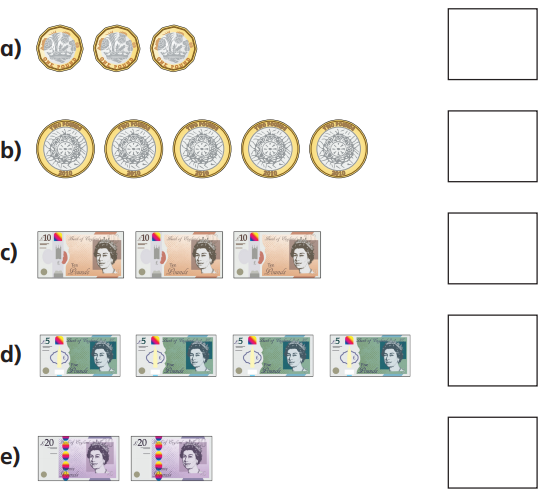 How much money is there?`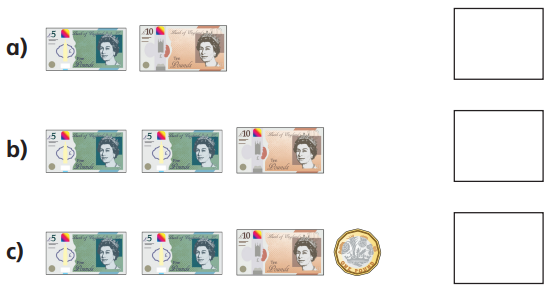 Complete the bar models.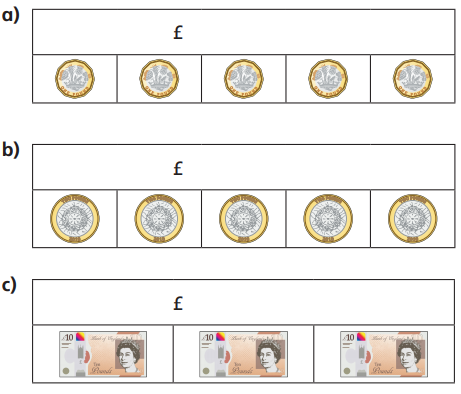 Thomas has this money. 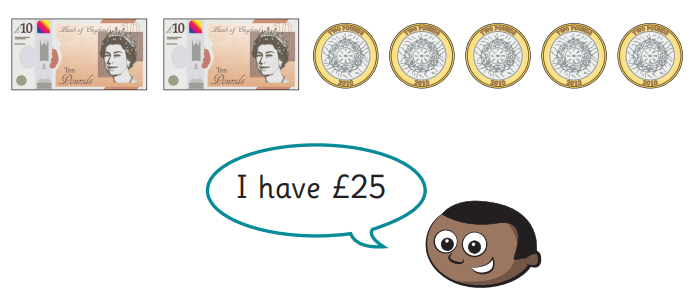 Is he correct? 